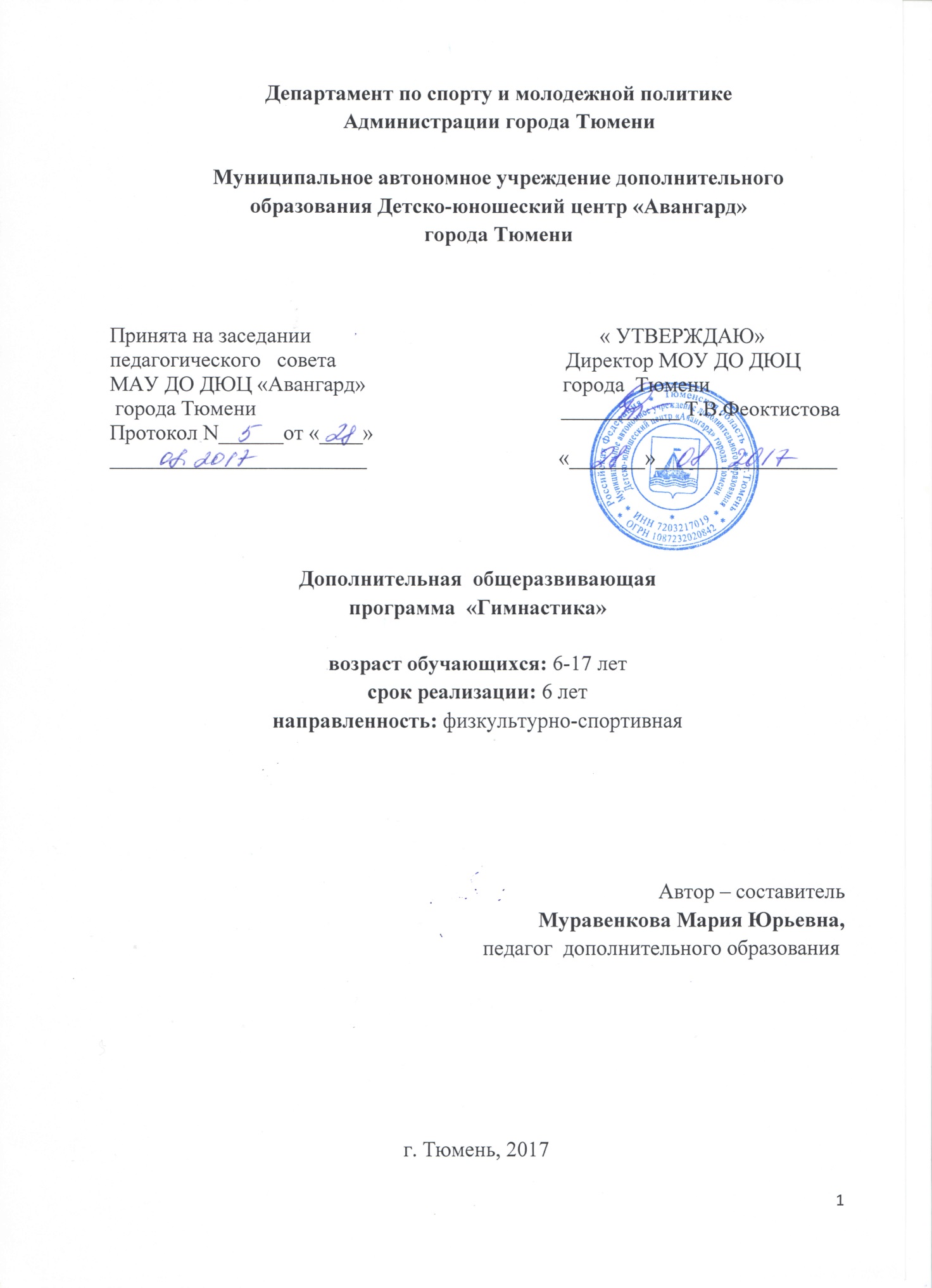 Содержание1. Пояснительная запискаСогласно Федеральному закону от 29 декабря 2012 г. N 273-ФЗ «Об образовании в Российской Федерации» дополнительное образование детей и взрослых направлено на формирование и развитие творческих способностей детей и взрослых, удовлетворение их индивидуальных потребностей в физическом совершенствовании, формирование культуры здорового и безопасного образа жизни, укрепление здоровья, а также на организацию их свободного времени.Гимнастика как одно из средств физического воспитания и физического совершенствования имеет многовековую историю. Гимнастические упражнения были известны еще за 3000 лет до нашей эры в древнем Китае и древней Индии, где они использовались в лечебных целях.Гимнастика – система специально подобранных упражнений, предназначенных для укрепления здоровья, иммунитета, мышечной и костной структуры. Систематическое выполнение их способствует нормальной работе всех систем организма, совершенствованию двигательных навыков и поддержания на высоте физической и умственной работоспособности.Существует множество видов гимнастики. На Всесоюзной конференции 1984 г. была утверждена следующая классификация: оздоровительная гимнастика, спортивная и образовательно-развивающая. Однако практически каждый из видов гимнастики обладает не одним, а несколькими характерными признаками и может содействовать решению разных задач. В связи с этим один и тот же вид ее вид может быть представлен в разных классификациях и входить в разные группы. Данная программа разработана с целью организации  занятий по общей гимнастике, включающей в себя простые, общеукрепляющие движения. Такой вид гимнастики подходит для человека любого возраста и физической подготовки, что делает его доступным и массовым.Наряду с обычными формами и методами обучения общей гимнастике в процессе занятия внедряются личные наработки, представляющие собой синергию точечной гимнастики и хореографии, что, естественно, можно отнести к новизне.Из выше написанного формируется вывод, что проведение занятий по общей гимнастике для социума актуально в решении вопросов индивидуальных потребностей в физическом совершенствовании, укрепления здоровья и организации досуга.Цель программы – содействие физическому развитию ребенка, организация досуга с пользой для здоровья.Задачи программы: Образовательные:формирование многообразных двигательных умений и навыков, расширяющих уровень владения гимнастическими упражнениями;   вооружение знаниями и приемами обеспечения техники безопасности при проведении занятий;формирование правильной осанки, красивой манеры движений, грациозной походки.Развиваюшие:обогащение обучающихся сведениями о технике изучаемых упражнений, о возможности их использования в гигиенических, лечебных и спортивных целях; приучение к правильному режиму учебы, отдыха, питания, физических занятий и т.д.; Воспитательные: привитие любви и формирование активного и глубоко осознанного отношения к занятиям гимнастикой; приучение к опрятности во внешнем виде, организованности, подтянутости,  красоте движений; развитие целеустремленности, настойчивости в достижении поставленной цели, решительности и смелости; 2.Характеристика образовательного процессаСогласно письму Министерства образования и науки РФ от 18.11.2015 №09-3242 «Методические рекомендации по проектированию дополнительных общеразвивающих программ (включая разноуровневые программы)» у детей до 8 лет занятия проводятся 2 раза в неделю по 45 минут и  2 раза в неделю  общей продолжительностью 90 минут в день  для остальных обучающихся.Срок реализации программы 6 лет.Занятия проводятся в спортивно-хореографических залах с использованием мягких дорожек, гимнастических палочек, мячиков, обручей, скакалок. Группа формируется из 12 человек. Спортивная форма может быть в виде футболки и шорт (растягивающиеся штаны). Возраст обучающихся от 6 лет до 17 лет.Занятиепо общейгимнастике можно разделить на три взаимно-связанных части: подготовительная, основная и заключительная.Традиционно первые минуты выделяются на подготовку детей к основной части занятия. Здесь можно выделить такие основные задачи: организация занимающихся, установление непосредственного «рабочего» контакта преподавателя с группой, организация внимания и повышение эмоционального состояния занимающихся, подготовка их организма к выполнению упражнений основной части занятия.Задания, используемые в подготовительной части занятия: строевые и порядковые упражнения, бег, прыжки, ходьба, упражнения со скакалкой, Также выполнение усложненных заданий, упражнения на быстроту и точность реакций, подвижные игры, специальные комплексы упражнений общей разминки.Задачи подготовительной части занятия почти не меняются на  занятиях для групп различной подготовленности и в различные периоды  тренировочного цикла. Продолжительность подготовительной части занятия равна 10 – 20 минутам, при занятиях с новичками она может быть больше.Вторая часть занятия – основная. Происходит формирование жизненно необходимых и специальных гимнастических навыков, и умений, совершенствование двигательных, моральных и волевых качеств. Основные задачи: изучение основных гимнастических упражнений, а также подготовительных и вспомогательных упражнений, необходимых для овладения основными; обучение правильному применению усвоенных знаний, умений и навыков и приобретенных качеств в различных изменяющихся условиях, в том числе в обстановке спортивной деятельности; специальная тренировка сердечнососудистой и дыхательной систем; специальное развитие и тренировка силы и гибкости; воспитание и совершенствование моральных и волевых качеств – активности, смелости, решительности, настойчивости, чувства коллективизма и др., воспитание и совершенствование ориентировки в пространстве и во времени, совершенствование умения координировать движения, развитие быстроты, выносливости и ловкости, мягкости и пластичности движений. Методы: прикладные упражнения; подвижные игры; бег на скорость и продолжительный бег на выносливость; прыжки в высоту, далеко-высокие, в длину; специальные упражнения для развития быстроты и точности реакции; специальные упражнения тренировочного характера для совершенствования силы и гибкости; упражнения из программы гимнастического многоборья – вольные упражнения, упражнения с предметами, акробатические упражнения, упражнения в равновесии, упражнения художественной гимнастики.Продолжительность основной части занятия зависит от продолжительности занятия в целом. В рамках данной программы для детей младшего возраста выделяется 30 минут, для остальных выделяется 60 минут. Основная часть занятия всегда изменяется по содержанию, продолжительности и интенсивности проведения, в зависимости от условий и особенностей коллектива занимающихся.Заключительная третья часть предполагает завершение учебной работы занимающихся, выставление оценок.Основные задачи: постепенное снижение нагрузки на организм; подведение итогов занятий и переключение занимающихся на отдых или другую последующую деятельность. Методы обучения: строевые и порядковые упражнения, дыхательные упражнения, различные формы гимнастической ходьбы, специальные упражнения на расслабление, упражнения для поддержания правильной осанки; массаж.Продолжительность заключительной части занятия в зависимости от содержания основной части колеблется от 5 до 10 минут.Построение заключительнойчасти примерно одинаково во всех циклах и периодах и для занимающихся  с различной  степенью подготовки.3.Учебный планУчебный план разработан с учетом возрастных изменений организма. У младшего возраста (до 8 лет) особенность заключается в том, что в ходе роста и развития строение и функции всех органов и систем непрерывно совершенствуются.Мышцы детей эластичны, поэтому они способны выполнять движения на большой амплитуде. Однако упражнения для развития гибкости дети выполняют в соответствии с их мышечной силой. Излишняя растянутость мышц и связок может привести к их ослаблению, а также к нарушению правильной осанки. Развитие силы мышц туловища (особенно статической) имеет большое значение для формирования правильной осанки, которая в этом возрасте неустойчива.Укрепление мышц стопы, особенно удерживающих в правильном положении продольный и поперечный своды стопы, очень важно для двигательной деятельности (ходьба, бег, прыжки) и профилактики плоскостопия. Процесс окостенения костей стопы заканчивается лишь к 16—18 годам, следовательно, нельзя длительное время выполнять упражнения стоя.Организм детей характеризуется малой экономичностью реакции всех органов, высокой возбудимостью нервных процессов, слабостью процессов внутреннего торможения. В связи с этим они быстро утомляются. Поэтому у детей этого возраста равномерно развивают все физические качества. Путем активной мышечной деятельности необходимо стимулировать вегетативные функции, которые влияют на обмен веществ в организме и развитие всех систем и органов. Поэтому для детей младшего возраста (первый год обучения) предусмотрен следующий учебный план:Первый год обученияДалее на занятиях общей гимнастикой продолжается физическое развитие и укрепление растущего организма детей, воспитываются морально-волевые качества, более детально изучаются основные двигательные навыки, а также умения оценивать свои движения во времени, пространстве и по степени мышечных усилий.Второй год обученияТретий год обученияЧетвертый год обученияПятый год обученияШестой год обучения4. Содержание программы4.1 Содержание учебного планаРаздел 1. Общая физическая подготовка (ОФП)Теория: понятие ОФП, функции ОФП.Практика: упражнения на развитие координации, элементы других видов спорта. Так же используются характерные для общей гимнастики физические упражнения - это упражнения на мышцы спины и брюшного пресса, силу ног, скоростно-силовые упражнения, различные прыжки на скамейку и через нее, прыжки через скакалку на количество и время.Раздел 2. Специфическая физическая подготовка (СФП)Теория: понятие СФП, функции СФП.Практика: упражнения, непосредственно направленные на развитие силы, гибкости, выносливости. Специально-двигательные упражнения: махи лежа на полу во всех направлениях, разведение ног в сторону из и.п. лежа на спине, шпагаты с 1,2 возвышений. Комплекс положений партерной СФП. Различные упражнения на растяжку: растяжка в парах на поперечный шпагат, в «лягушке»; растяжка лежа вперед, в сторону, стоя около стенки. Упражнения на прыгучесть: галопы, прыжки на двух ногах, прыжки с коленями к груди, разножки, прыжки в лягушку, прыжки из полного приседа, открытые прыжки вперед, в сторону, назад, прыжки со сменой ног, наскок в кольцо, наскок, прыжки толчком одной ногой и с приземлением на две ноги. Различные гимнастические упражнения со скакалкой – вращения, «мельницы», подброски, ловли без зрительного контроля, координационные движения и использование скакалки как рычага для упражнений на повышение амплитуды движений. Упражнения с палками – подъемы, выкруты, координационные движения. Общеразвивающие упражнения с мячом – перекаты, подброски, ловли без помощи рук  и т.д. Раздел 3. Акробатическая подготовка.Теория: понятие и функции акробатической подготовки.Практика: «Группировка», перекаты в «группировке», стойка на лопатках, кувырок вперед, боком, назад, стойка на груди, стойка на руках у стены, «колесо», перекат на грудь. Комплекс последовательно выполняемых акробатических упражнений.4.2. Воспитательная работа и работа с родителямиУ обучающихся детей во время занятия определенный гимнастический внешний  вид, тем самым воспитывается опрятность, чувство вкуса, дисциплинированность. В организации учебно-воспитательного процесса используются информационно-познавательные формы работы:  беседы, с показом фото и видеоматериалов; досуговые формы работы: праздники «Путешествие в страну здоровья», «Зимние забавы», «Здравствуй лето!», посещение кинотеатра, выезды на природу.Работа с родителями ведётся как индивидуально,  так  и на родительских собраниях. Предусмотрено проведение открытых  отчетных уроков с приглашением родителей. Также обучающие участвуют в воспитательных мероприятиях, профилактической и профориентационной работе в рамках  программы воспитания ДЮЦ «Авангард», городских мероприятиях.5.Ожидаемые результатыи оценка их эффективности в реализации программы5.1. Ожидаемые результатыРабота считается проведенной успешной при переводе 80% обучающихся на следующий год обучения. Результатом успешной реализации программы также является создание творческого коллектива детей с преемственностью его участников,  высокая оценка работы со стороны родителей и общественности. Работа с обучающимися в рамках программы позволяет сформировать компетентности: познавательные, коммуникативные, регулятивные и личностные. Дети научатся технике выполнения  гимнастических упражнений; возможности их использования в гигиенических, лечебных и спортивных целях; красивой манере  движений, красивой  походке; научатся работать  в коллективе.   Занятия будут способствовать   приучение к правильному режиму учебы, отдыха, питания, физических занятий; развитию целеустремленности, решительности, смелости, настойчивости  в  достижении поставленной цели.5.2. Контрольно-переводные нормативы для различных этапов обученияОбщая физическая подготовка:Обучающийся считается переведеным на следующий год обучения при выполнении 60% упражнений по ОФП.Специальная физическая подготовка:        Обучающийся считается  переведёнными на   следующий год обучения при выполнении 60% упражнений по СФП.        Отметки за выполнение упражнений отражаются в дневниках.       По итогам учебного года обучающиеся награждаются грамотами, дипломами. По итогам освоения программы - вручаются свидетельства.6. Ресурсное обеспечение программыПрограммно-методическое обеспечение: литература по педагогике и психологии, методические видеоматериалы по  различным направлениям гимнастики, видеозаписи выступлений гимнастов и показательных занятий по гимнастике.Материально-техническое обеспечение:хореографический зал;станок, зеркало;раздевалка;гимнастическое оборудование: мягкие индивидуальные дорожки, мячики, гимнастические палочки, скакалки;музыкальный центр.7. Факторы риска освоения программы8.Список литературыНормативно-правовые документы:1. Федеральный закон от 24.07.1998 № 124–ФЗ «Об основных гарантиях прав ребенка в Российской Федерации».2. Федеральный закон от 29.12.2012 № 273-ФЗ  «Об образовании в Российской Федерации».3.«Национальная стратегия действий в интересах детей на 2012 - 2017 годы», утверждена указом Президента Российской Федерации от 01.06. . N 761.4. Концепция развития дополнительного образования детей, утверждена распоряжением Правительства Российской Федерации от 4 сентября 2014 г. No1726-р. 5.  План мероприятий на 2015 -2020 годы по реализации Концепции развития дополнительного образования детей, утвержден распоряжением Правительства Российской Федерации от 24 апреля 2015 г. No729-р.6.  Постановление Правительства Российской Федерации от 15 августа . N 706 «Об утверждении Правил оказания платных образовательных услуг».7. Приказ Министерства образования и науки РФ от 29.12.2013 г. № 1008 «Об утверждении Порядка организации и осуществления образовательной деятельности по дополнительным общеобразовательным программам».8. Федеральный государственный образовательный стандарт начального общего образования, утвержден Приказом Министерства образования и науки Российской Федерации от « 6 » октября 2009 г. № 373 9. Федеральный государственный образовательный стандарт среднего (полного) общего образования, утвержден Приказом Министерства образования и науки Российской Федерации от  «17» мая  2012 г. №  41310. Федеральный государственный образовательный стандарт основного общего образования утвержден приказом Министерства образования и науки Российской Федерации от «17»  декабря  2010 г. № 1897           11. СанПиН 2.4.4.3172-14 "Санитарно-эпидемиологические требования к устройству, содержанию и организации режима работы образовательных организаций дополнительного образования детей", утвержденные постановлением Главного государственного санитарного врача Российской Федерации от 4 июля 2014 г. № 41. 12. Устав МАУ ДО ДЮЦ «Авангард» города Тюмени.Литература для педагога:1. Барчуков И.С. Физическая культура и спорт: методология, теория, практика: учеб.пособие для студ. высш. учеб. заведений / И.С. Барчуков, А.А. Нестеров; под общ. ред. Н.Н. Маликова. – 3-е изд. - М.: Издательский центр «Академия», 2013. – 528 с.2.  Гавердский Ю.К. Теория и методика спортивной гимнастики: учебник в 2 т. – Т. 2/ Ю.К. Гавердский, В.М. Смолевский. – М.: Советский спорт, 2014. – 231 с.3. Голотова И. Выступает словно пава. Комплекс гимнастических упражнений как средство повышения функциональных возможностей организма // Дошк. Воспитание, 2011. – 98 с.4. Журавлин М.Л., Сайкина Е.Г. Теория и методика гимнастики: учеб.для студ. учреждений высш. проф. образования; под ред. М.Л. Журавлина, Е.Г. Сайкиной. – М.: Издательский центр «Академия», 2012. – 496 с.5. Карпенкро Л.А., Румба О.Г, Теория и методика физической подготовки в художественной и эстестической гимнастике: учеб.пособие/ под общей ред. Л.А. Карпенко, О.Г. Румба. – М.: Советский спорт, 2014. – 264 с.6. Крючек Е.С., Терехина Р.Н. Теория и методика обучения базовым видам спорта: Гимнастика: учебник для студ. учреждений высш. проф. образования / под ред. Е.С. Крючек, Р.Н. Терехиной. – М.: Издательский центр «Академия», 2012 – 288 с.7.Манжелей И.В. Инновации в физическом воспитании: учебное пособие. - Тюмень: Издательство Тюменского государственного университета, 2010. – 144 с.8. Петров, П.К. Методика преподавания гимнастики в школе / П.К. Петров. – М.: Гуманитарный издательский центр «Владос», 2012. – 256 с.Интернет-источники:9. http://www.consultant.ru/document/cons_doc_LAW_140174/10. http://www.zakonrf.info11. http://window.edu.ru/catalog/pdf2txt/478/72478/49912?p_page=129. Приложения к программеПоэтапное изображение переворота в сторону «колесо».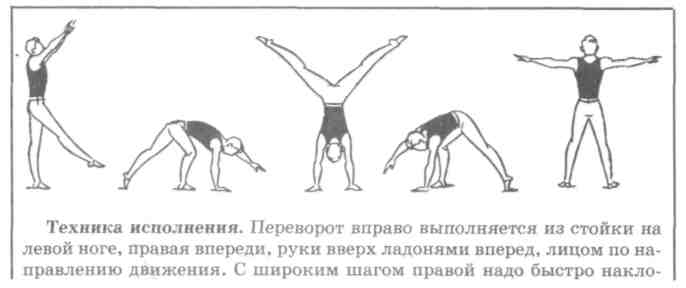 Изображение шпагата и полушпагата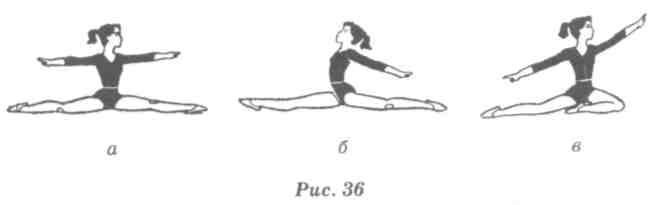 Изображение упражнения «мост на руках» и «мост на локтях»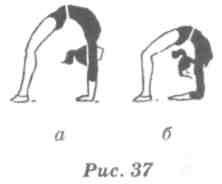 Приложение №2Структура учебно-тренировочных занятия в группахПервый год обученияПодготовительная часть: I фрагмент – упражнения «по кругу»: 1-я серия – спортивные виды ходьбы и бега (с носка, на носках, на пятках, в приседе, бег, бег с высоким поднимание бедер, с захлестыванием голени); 2-я серия – специфические формы ходьбы и бега (мягкий, перекатный, высокий, широкий);3-я серия – танцевальные шаги, соединения и комбинации.II фрагмент – упражнения у опоры и на середине: 4-я серия – общеразвивающие упражнения, преимущественно для развития подвижности в суставах ног – голеностопных, коленных и тазобедренных («снизу вверх») и туловища – шеи, плечевых суставов, грудного и поясничного отдела позвоночника («сверху вниз»); III фрагмент – упражнения на середине: 5-я серия – упражнения для рук;6-я серия – специфические упражнения (волны, взмахи, расслабления); 7-я серия – упражнения в равновесии; 8-я серия – повороты на двух и одной ноге; 9-я серия – соединение наклонов, равновесий, поворотов, волн и взмахов.IV фрагмент – прыжки: 10-я серия – упражнения на развитие прыгучести (маленькие прыжки); 11-я серия – амплитудные прямые прыжки (открытые, шагом и др.); 12-я серия – прыжки с вращениями (с поворотом); 13-я серия – прыжковые соединения; 14-я серия – соединение прыжков с другими движениями. Примечание: 13 и 14 серии можно проводить с предметами. V фрагмент – первый вид многоборья: специально-двигательная подготовка, «предметный урок», (школа предмета), изучение и совершенствование техники элементов, соединений, частей и соревновательных комбинаций в целом. VI фрагмент – второй вид многоборья: изучение и совершенствование техники элементов, соединений, частей и комбинаций. Заключительная часть: VII фрагмент– общая физическая подготовка: упражнения преимущественно на развитие силы мышц, брюшного пресса, спины и ног, на развитие общей и специальной выносливости (прыжковой, равновесной и др.) 11 VIII фрагмент – музыкально – двигательная подготовка: задание на согласование движений с музыкой, музыкальные игры и творческая импровизация. IX фрагмент – подведение итогов, домашнее задание, индивидуальные беседы, беседы с родителями. Последующие годы обучения Подготовительная часть: I фрагмент – упражнения «по кругу»: 1-я серия – спортивные виды ходьбы и бега (с носка, на носках, на пятках, в приседе, бег, бег с высоким поднимание бедер, с захлестыванием голени); 2-я серия – специфические формы ходьбы и бега (мягкий, перекатный, пружинный, высокий, острый, широкий); 3-я серия – танцевальные шаги, соединения и комбинации. II фрагмент – упражнения у опоры и на середине: 4-я серия – общеразвивающие упражнения, преимущественно для развития подвижности в суставах ног – голеностопных, коленных и тазобедренных («снизу вверх») и туловища – шеи, плечевых суставов, грудного и поясничного отдела позвоночника («сверху вниз»); 5-я серия – хореографические упражнения (элементы классического тренажа): плие, батман тандю, жете, рон де жамб пар тер, батманы фондю, фраппе и сутеню, девлопе и релеве лян, гран батман жете. III фрагмент – упражнения на середине: 6-я серия – упражнения для рук; классические, специфические, народно- характерные, современные; 7-я серия – специфические упражнения (волны, взмахи, расслабления); 8-я серия – упражнения в равновесии; 9-я серия – повороты на двух и одной; 10-я серия – соединение наклонов, равновесий, поворотов, волн и взмахов. IV фрагмент – прыжки: 11-я серия – упражнения на развитие прыгучести (маленькие прыжки); 12-я серия – амплитудные прямые прыжки (открытые, шагом, кольцом); 13-я серия – прыжки с вращениями (с поворотом и перекидные); 14-я серия – прыжковые соединения; 15-я серия – соединение прыжков с другими движениями. Примечание: 14 и 15 серии можно проводить с предметами. 12 V фрагмент – первый вид многоборья: специально-двигательная подготовка, «предметный урок», (школа предмета), изучение и совершенствование техники элементов, соединений, частей и соревновательных комбинаций в целом. VI фрагмент – второй вид многоборья: изучение и совершенствование техники элементов, соединений, частей и комбинаций. Заключительная часть: VII фрагмент – общая физическая подготовка: упражнения преимущественно на развитие силы мышц, брюшного пресса, спины и ног, на развитие общей и специальной выносливости (прыжковой, равновесной и др.) VIII фрагмент – музыкально – двигательная подготовка: задание на согласование движений с музыкой, музыкальные игры и творческая импровизация. IX фрагмент – подведение итогов, домашнее задание, индивидуальные беседы, беседы с родителями.Словарь терминовТермины общеразвивающих упражненийИсходные положения (и.п.) – стойки или иные положения, из которых выполняются упражнения.Стойки: основная стойка (о.с.) соответствует строевой стойке; стойка ноги врозь; стойка ноги врозь широкая, узкая, ноги врозь правой; скрестная стойка; стойка на правом (левом) колене; сомкнутая стойка, при которой стопы сомкнуты, правой (левой) вольно.
При выполнении стоек на носках добавляется слово «на носках». Переход из стоек на коленях (а также из положений сидя, лёжа и др.) в стойку на ногах обозначается термином «встать».Седы – положения сидя на полу.Различают: сед; сед ноги врозь; сед углом, сед углом ноги врозь; сед согнувшись; сед с захватом; сед на пятках или на правой пятке, на бедре и др.Присед–положение занимающегося на согнутых ногах.Различают: присед; полуприсед; круглый присед, полуприсед; полуприсед с наклоном; «старт пловца»; полуприсед, присед на правой или левой и др.Выпад– движение (положение) с выставлением и сгибанием опорной ноги.Различают: выпад; наклонный выпад; выпад вправо с наклоном; глубокий выпад; разноименный выпад (указывается нога и направление выпада), например: выпад левой вправо.Упоры–положения, в которых плечи выше точек опоры.Различают: упор присев; упор на правом колене, то же одноименный (поднята одноименная опорной ноге рука) и разноименный; упор стоя согнувшись; упор лёжа на предплечьях; упор лёжа сзади и др.Круг – движение руками, ногами, туловищем, головой по окружности.Наклон – термин, обозначающий сгибание тела.Различают: наклон; наклон прогнувшись; полунаклон; наклон вперёд-книзу; наклон назад касаясь; наклон в широкой стойке; наклон с захватом.Равновесие–устойчивое положение занимающегося на одной ноге.Различают: равновесие на правой; равновесие с наклоном; равновесие боковое; равновесие заднее (с наклоном назад); равновесие фронтальное; равновесие с захватом; равновесие шпагатом.Термины акробатических упражненийПерекат – вращательное движение тела с последовательным касанием опоры (без переворачивания через голову). Различают: перекат вперёд, в сторону, круговой перекат, перекат назад согнувшись, выполняемый из седа.Группировка – согнутое положение тела (колени к плечам, локти прижаты, захват за голени). Различают группировку лёжа, сидя и в приседе, а также широкую группировку.
Кувырок – вращательное движение тела с последовательной опорой и переворачиванием через голову. Различают: кувырок вперёд, длинный кувырок, кувырок с прыжка с фазой полёта до опоры руками, лет-кувырок, кувырок с поворотом, заканчивающимся лицом в другую сторону, кувырок назад, кувырок назад в упор на колене, кувырок назад согнувшись и др.Переворот – вращательное движение тела с полным переворачиванием (с опорой руками, головой или тем и другим) с одной или двумя фазами полёта. Различают: переворот в сторону, переворот с головы, переворот на одну ногу и др.Переворот назад – вращательное движение тела назад с опорой на руки.
Выполняется также в стойку на руках, на голове и др.Перекидка – равномерное вращательное движение тела с полным переворачиванием (с опорой руками) без фазы полёта. Выполняется с двух ног на две, а также с одной ноги и со сменой ног.Мост–дугообразное, максимально прогнутое положение тела спиной к опоре. Различают: мост, мост на одной руке, мост на одной ноге, мост на предплечьях, мост разноименный, например с опорой правой ногой и левой рукой, и др.Шпагат – сед с предельно разведёнными ногами (с касанием опоры всей длиной той и другой ноги). Различают: шпагат, шпагат правой, левой (указывается нога, находящаяся впереди), одноименный, разноименный, шпагат с наклоном и др. Полушпагат – аналогичное положение, но с согнутой ногой, находящейся впереди.Стойка – вертикальное положение тела ногами вверх. Различают стойки: на лопатках, на голове, на руках. №Название раздела программыСтр.1Пояснительная записка32Характеристика образовательного процесса53Учебно-тематический план74Содержание программы105Ожидаемые результаты и оценка их эффективности в реализации программы126Ресурсное обеспечение программы147.Факторы риска158.Список литературы169.Приложения к программе18N п/пНазвание раздела, темыКоличество часовКоличество часовКоличество часовФормыаттестации/контроляN п/пНазвание раздела, темыВсегоТеорияПрактикаФормыаттестации/контроля1Общая физическая подготовка24717Контрольные   испытания 2Специальная физическая подготовка24717Контрольные   испытания 3Акробатические упражнения18711Контрольные   испытания 4Отчетные уроки4-4 -5Контрольные и переводные испытания2-2 -ИТОГОИТОГО722151-N п/пНазвание раздела, темыКоличество часовКоличество часовКоличество часовФормыаттестации/контроляN п/пНазвание раздела, темыВсегоТеорияПрактикаФормыаттестации/контроля1Общая физическая подготовка481434Контрольные   испытания 2Специальная физическая подготовка481434Контрольные   испытания 3Акробатическая подготовка421329Контрольные   испытания 4Отчетные уроки33- 5Контрольные и переводные испытания22- ИТОГОИТОГО14441102-N п/пНазвание раздела, темыКоличество часовКоличество часовКоличество часовФормыаттестации/контроляN п/пНазвание раздела, темыВсегоТеорияПрактикаФормыаттестации/контроля1Общая физическая подготовка753045Контрольные   испытания 2Специальная физическая подготовка753045Контрольные   испытания 3Акробатическая подготовка602436Контрольные   испытания 4Отчетные уроки44-5Контрольные и переводные испытания22-ИТОГОИТОГО21684126-N п/пНазвание раздела, темыКоличество часовКоличество часовКоличество часовФормыаттестации/контроляN п/пНазвание раздела, темыВсегоТеорияПрактикаФормыаттестации/контроля1Общая физическая подготовка753045Контрольные   испытания 2Специальная физическая подготовка753045Контрольные   испытания 3Акробатическая подготовка602436Контрольные   испытания 4Отчетные уроки44-5Контрольные и переводные испытания22-ИТОГОИТОГО21684126-N п/пНазвание раздела, темыКоличество часовКоличество часовКоличество часовФормыаттестации/контроляN п/пНазвание раздела, темыВсегоТеорияПрактикаФормыаттестации/контроля1Общая физическая подготовка753045Контрольные   испытания 2Специальная физическая подготовка753045Контрольные   испытания 3Акробатическая подготовка602436Контрольные   испытания 4Отчетные уроки44-5Контрольные и переводные испытания22-ИТОГОИТОГО21684126-N п/пНазвание раздела, темыКоличество часовКоличество часовКоличество часовФормыаттестации/контроляN п/пНазвание раздела, темыВсегоТеорияПрактикаФормыаттестации/контроля1Общая физическая подготовка753045Контрольные   испытания 2Специальная физическая подготовка753045Контрольные   испытания 3Акробатическая подготовка602436Контрольные   испытания 4Отчетные уроки44-5Контрольные и переводные испытания22-ИТОГОИТОГО21684126-Упражнения1 год2 год3 год4 год5 год6 годПрыжки через скакалку (беговые) вперед/назад5 раз15 раз20 раз25 раз30 раз40 разПрыжки через скакалку вперед-назад в приседе3 раза5 раз8 раз10 раз12 раз14 раз3. Поднимание туловища вперед из положения лежа на спине, ноги закреплены на ширине плеч, руки вверх в замок. Подсчитывается количество раз за 20/30 сек.4-7 раз10-13раз13-16 раз16-19 раз19-22 раз22-25 раз4. Поднимание туловища назад из положениялежа на животе, ноги закреплены на ширине плеч. Подсчитывается количество раз за 10/20 сек.3-5 раз5-8 раз8-10 раз10-12 раз12-14 раз14-16 раз3. Приседания. Подсчитывается количество приседаний за 10/20 сек3-5 раз5-8 раз8-10 раз10-12 раз12-14 раз14-16 разУпражнения1 год2 год3 год4 год5 год6 год1. "Мост" И.П. - стойка, ноги врозь, руки вверх. Выполнить мост с максимальным прогибанием назад. Измерить расстояние от пяток до конца третьего пальца рук.35 см от рук до пяток33 см от рук до пяток31 см от рук до пяток30 см от рук до пяток30 см от рук до пяток30 см от рук до пяток2.«Складка, сидя на полу» И.п.- сед, ноги вместе. Выполнить наклон вперед. Фиксация положения.3 сек5 сек8 сек10 сек12 сек14 сек3. «Шпагат с пола» Выполнить шпагат на правую, левую ногу, поперечный шпагат. Измерить расстояние от паха до пола20 см от пола до паха15 см от пола до паха10 см от пола до пахаиспол-нениспол-нениспол-нен4. "Пассэ" Равновесие на правой/левой ноге, стопа прижата к коленному суставу, руки в стороны. Засекается время удержания, не сходя с места и не меняя позы.«Пассе» на ступне 5 сек«Пассе» на ступне 10 сек«Пассе» на полу-пальце3 сек«Пассе» на полу-пальце6 сек«Пассе» на полу-пальце8 сек«Пассе» на полу-пальце10 секВозможные сбои в работеПути устранения сбоев в программеЗаболевания сезонного характера- индивидуальные занятия- задания для самостоятельной работы- коррекция учебно-тематического планаОтсутствие у воспитанника желания заниматься, подавленное настроение- создание ситуаций успеха- организация встреч с психологом- коррекция плана занятий- индивидуальная работа (беседы с воспитанником)- пересмотр форм и методов проведения занятияБолезнь педагога- организация проведения занятия другим педагогомАктированные дни- методическая работа, подготовка выставок детского творчества